КАК ПОДГОТОВИТЬ СОВРЕМЕННЫЙ УРОК И.В. Рагулина, Курский институт развития образования, г. Курск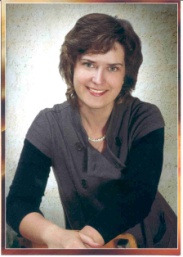 Образование в России переходит на Федеральный государственный образовательный стандарт второго поколения (ФГОС). Согласно ФГОС нового поколения, образовательный процесс должен носить деятельностный характер, с акцентом на развитие личности обучающегося. Изменяются технологи обучения, внедрение информационно-коммуникационных технологий значительно расширяет возможности образовательного процесса. Урок — главная составная часть образовательного процесса. Учебная деятельность учителя и обучающегося в значительной мере происходит во время урока. Вот почему качество обучения во многом определяется уровнем проведения урока, его содержательной и методической наполненностью, его атмосферой. Для того чтобы этот уровень был достаточно высоким, учитель в ходе подготовки урока должен постараться сделать его своеобразным произведением педагогического искусства.Какие основные моменты следует учитывать педагогу при подготовке к современному уроку? Как сделать так, чтобы урок был не просто процессом передачи знаний, чтобы происходящее на уроке, вызывало у детей искренний интерес, подлинную увлеченность, формировало их творческое сознание? Рекомендации, приведённые ниже, могут помочь учителю в подготовке такого урока. Дидактические требования к современному уроку:чёткое формулирование образовательных задач и их составляющих, связь с развивающими и воспитательными задачами. Определение места урока в общей системе уроков;определение оптимального содержания урока в соответствии с требованиями учебной программы и целями урока, с учётом уровня подготовки и подготовленности учащихся;прогнозирование уровня усвоения учащимися знаний, сформированности умений и навыков, как на уроке, так и на отдельных его этапах;выбор наиболее рациональных методов, приёмов и средств обучения, стимулирования и контроля, обеспечивающий познавательную активность, сочетание различных форм коллективной и индивидуальной работы на уроке и максимальную самостоятельность обучающихся;реализация на уроке всех дидактических принципов;создание необходимых условий для успешного обучения.Педагогическое проектирование урока заключается в разработке системы взаимодействия учителя и обучающихся, направленной на освоение учебного материала в деятельностной форме в соответствии с требованиями государственных стандартов.Этапы педагогического проектирования урока:Моделирование (мысленное определение основных параметров).Собственно проектирование (определение целей, задач, объема содержания, форм, методов, приемов деятельности, оборудования).Необходимо чётко обозначить тему, цель и задачи урока. Цель — это осознанный образ предвосхищаемого результата. Цель выступает как способ интеграции различных действий человека в некоторую последовательность или систему.Цель урока определяется:планируемым результатом урокапутями её реализации.Формулировка цели обычно начинается со слов «Определение», «Формирование», «Знакомство» и пр. В формулировке цели урока следует избегать глагольных форм.Задача — это данная в определённых условиях (например, в проблемной ситуации) цель деятельности, которая должна быть достигнута преобразованием этих условий, согласно определённой процедуре.Формулировка задач урока чаще всего имеет форму ответов на вопрос: «Что надо сделать, чтобы достичь цели урока?» Таким образом, формулировка задачи должна начинаться с глаголов — «повторить», «проверить», «объяснить», «научить», «сформировать», «воспитывать» и пр.Сразу необходимо определить планируемые результаты урока. Они должны соответствовать поставленным задачам.Урок должен носить деятельностный характер. Например:1.Урок открытия нового знания.Деятельностная цель: формирование у учащихся способностей к самостоятельному построению новых способов действий на основе метода рефлексивной самоорганизации.Образовательная цель: расширение понятийной базы по учебному предмету за счёт включения в неё новых элементов.2. Урок рефлексии.Деятельностная цель: формирование у учащихся способностей к самостоятельному выявлению и исправлению ошибок на основе рефлексии коррекционно-контрольного типа.Образовательная цель: коррекция и тренинг изученных способов действий – понятий, алгоритмов и т. д.3. Урок обобщения и систематизации знаний.Деятельностная цель: формирование у учащихся способностей к обобщению, структурированию и систематизации изучаемого предметного материала.Образовательная цель: систематизация учебного материала и выявление логики развития содержательно-методических линий курсов.4. Урок развивающего контроля.Деятельностная цель: формирование у учащихся способностей к осуществлению контроля.Образовательная цель: контроль и самоконтроль изученных понятий и алгоритмов.Структура уроков открытия нового знания в рамках деятельностного подхода имеет следующий вид:1. Мотивация к учебной деятельности. Данный этап процесса обучения предполагает осознанное вхождение обучающегося в пространство учебной деятельности на уроке.:1) актуализируются требования к обучающемуся («надо»);2) создаются условия для возникновения внутренней потребности включения в учебную деятельность («хочу»);3) устанавливаются тематические рамки («могу»).2. Актуализация и фиксирование индивидуального затруднения в пробном учебном действии. На данном этапе организуется подготовка и мотивация обучающихся к надлежащему самостоятельному выполнению пробного учебного действия, осуществление этого действия и фиксация индивидуального затруднения.3. Выявление места и причины затруднения. На данном этапе учитель организует выявление обучающимися места и причины затруднения.4. Построение проекта выхода из затруднения (цель и тема, способ, план, средство). На данном этапе обучающиеся обсуждают проект будущих учебных действий: ставят цель (целью всегда является устранение возникшего затруднения), согласовывают тему урока, выбирают способ достижения цели, строят план и определяют средства — алгоритмы, модели и т. д. Этим процессом руководит учитель: на первых порах с помощью подводящего диалога, затем — побуждающего, а затем и с помощью исследовательских методов.5. Реализация построенного проекта. На данном этапе осуществляется реализация построенного проекта: обсуждаются различные варианты, предложенные обучающимися, и выбирается оптимальный вариант, который фиксируется в языке вербально и знаково. Выбранный способ действий используется для решения исходной задачи, вызвавшей затруднение. В завершение уточняется общий характер нового знания и фиксируется преодоление возникшего ранее затруднения.6. Первичное закрепление с проговариванием во внешней речи. На данном этапе обучающиеся (фронтально, в группах, в парах) решают типовые задания для закрепления нового способа действий с проговариванием алгоритма решения вслух.7. Самостоятельная работа с самопроверкой по эталону. При проведении данного этапа используется индивидуальная форма работы: обучающиеся самостоятельно выполняют задания нового типа и осуществляют самопроверку, пошагово сравнивая ход своей работы с эталоном. В завершение организуется исполнительская рефлексия хода реализации построенного проекта учебных действий и контрольных процедур.8. Включение в систему знаний и повторение. На данном этапе выявляются границы применимости нового знания и выполняются задания, в которых новый способ действий предусматривается как промежуточный шаг. Организуя этот этап, учитель подбирает задания, при решении которых используется ранее изученный материал, имеющий методическую ценность для введения в последующем новых способов действий. 9. Рефлексия учебной деятельности на уроке (итог). На данном этапе фиксируется новый материал, изученный на уроке, организуется рефлексия и оценка обучающимися собственной учебной деятельности. В завершение соотносятся её цель и результаты, фиксируется степень их соответствия, и намечаются дальнейшие цели деятельности.Остановимся подробнее на алгоритме проектирования урока открытия нового знания:Выделите и сформулируйте новое знание.Смоделируйте способ открытия нового знания.Вычлените мыслительные операции, используемые при открытии нового знания.Определите необходимые знания (умения) и способ их повторения (этап актуализации).Подберите упражнения для этапа актуализации.Смоделируйте затруднение и способ его фиксации.Продумайте диалоги и подробно их пропишите для этапа постановки проблемы и этапа «открытия» нового знания.Составьте самостоятельную работу. Укажите способ проверки и оценки работы.Определите приёмы организации этапа первичного закрепления и подберите задания.Подберите задания для этапа повторения и обоснуйте выбор.Подберите электронно-образовательные ресурсы к уроку. Конструирование (итоговое текстовое оформление, дидактическое обеспечение).Технологическая карта урока — это вид методической продукции, обеспечивающий эффективное и качественное преподавание учебных курсов в школе и возможность достижения планируемых результатов освоения основных образовательных программ в соответствии с ФГОС.Обучение с использованием технологической карты позволяет организовать эффективный учебный процесс, обеспечить реализацию предметных, метапредметных и личностных умений в соответствии с требованиями ФГОС и существенно сократить время на подготовку учителя к уроку. Сущность проектной педагогической деятельности с применением технологической карты заключается в использовании инновационной технологии работы с информацией, описании заданий для ученика по освоению темы, оформлении предполагаемых образовательных результатов. Технологическую карту отличают: интерактивность, структурированность, алгоритмичность, технологичность и обобщенность информации.Приведем пример одного из вариантов технологической карты.Тема урока «_______________»Тип урока:Форма урока: Цели урока:Образовательная: Деятельностная:Результат деятельности учащихся:Методы обучения: Оборудование: Дидактическая структура (этапы урока)Время Смысловой блок (содержание)Методы и формыДеятельность учителяДеятельность ученикаФормирование УУД